 Ørland kommune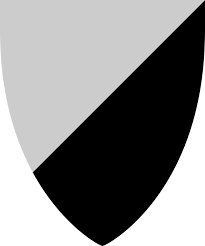 Høringsbrev forskrift om skolerute 2024-2025 og skolerute 2025-2026